Krista Kralja 121263 KrivodolPredmet: Prijedlog Programa raspolaganja poljoprivrednim zemljištem u vlasništvu 	     Republike Hrvatske za Općinu LokvičićiOpćina Lokvičići na javnu raspravu stavlja Prijedlog Programa raspolaganja poljoprivrednim zemljištem u vlasništvu Republike Hrvatske na području općine Lokvičići. O b r a z l o ž e n j e	Zakonom o poljoprivrednom zemljištu (Narodne novine br. 20/2018.) člankom 29. propisano je da se poljoprivrednim zemljištem u vlasništvu države raspolaže temeljem Programa raspolaganja poljoprivrednim zemljištem u vlasništvu države kojeg donosi općinsko ili gradsko vijeće za svoje područje na prijedlog načelnika odnosno gradonačelnika. Zakon propisuje da Program treba sadržavati sljedeće:ukupnu površinu poljoprivrednog zemljišta u vlasništvu države na području jedinice lokalne samouprave,podatke o dosadašnjem raspolaganju poljoprivrednim zemljištem u vlasništvu države na području jedinice lokalne samouprave i vrstu proizvodnje na istom,površine određene za povrat i za zamjenu kada nije moguć povrat imovine oduzete za vrijeme jugoslavenske komunističke vladavine,površine određene za prodaju, jednokratno, maksimalno do 25% ukupne površine poljoprivrednog zemljišta u vlasništvu države,površine određene za zakup,površine određene za zakup za ribnjake,površine određene za zakup zajedničkih pašnjaka,površine određene za ostale namjene, odnosno površine koje se mogu privesti nekoj drugoj nepoljoprivrednoj namjeni, jednokratno, maksimalno do 5% ukupne površine poljoprivrednog zemljišta u vlasništvu države.Na području općine Lokvičići se ne predviđaju površine poljoprivrednog zemljišta koje bi se prodale, dale u zakup za ribnjake i za zakup zajedničkih pašnjaka. Pravilnikom o dokumentaciji potrebnoj za donošenje Programa raspolaganja poljoprivrednim zemljištem u vlasništvu Republike Hrvatske (Narodne novine br. 27/2018) propisana je dokumentacija potrebna za donošenje Programa i Obrasci na kojima se izrađuje Program.Nakon izrade nacrta/ prijedloga programa, Prijedlog Programa s popratnom dokumentacijom izlaže se na javni uvid u trajanju od 15 dana u sjedištu općine.Obavijest o početku javnog uvida u prijedlog Programa objavit će se u javnom glasilu i na oglasnoj ploči i mrežnoj stranici općine.Zainteresirane osobe mogu dati prigovore na prijedlog Programa najkasnije do isteka roka od 15 dana, o kojima odlučuje općinsko vijeće. O prigovorima općinsko vijeće dužno je odlučiti u roku od 30 dana.Nakon odlučivanja o prigovorima jedinice lokalne samouprave Program s popratnom dokumentacijom dostavljaju na prethodno mišljenje županiji i na suglasnost Ministarstvu.  Županija je dužna dati mišljenje u roku od 15 dana od dana primitka potpune dokumentacije. Ako županija ne izda mišljenje u roku 15 dana, smatra se da nema primjedbi.Ministarstvo je dužno dati suglasnost u roku od 30 dana od dana primitka potpune dokumentacije, odnosno u istom roku odbiti davanje suglasnosti s obrazloženjem.Jedinice lokalne samouprave ne mogu raspolagati poljoprivrednim zemljištem u vlasništvu države prije donošenja Programa na koji je Ministarstvo dalo suglasnost.Za Program u čijem se obuhvatu nalazi područje ekološke mreže obvezna je provedba postupka ocjene prihvatljivosti programa za ekološku mrežu prema posebnom propisu iz područja zaštite prirode.Nakon mišljenja županije i suglasnosti Ministarstva, općina izglasava i donosi program.  Programi se mogu mijenjati i dopunjavati na način koji je propisan za donošenje Programa.NAČELNIKBranko Knezović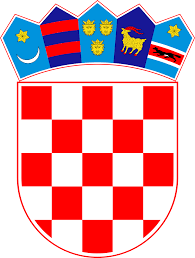 REPUBLIKA HRVATSKASPLITSKO-DALMATINSKA ŽUPANIJAOPĆINA LOKVIČIĆI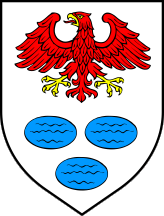 